Gépeld be, majd formázd meg a szöveget az alábbiak szerint!A cím legyen középre zárt;A cím betűtípusa legyen Bodoni Mt Black;A cím betűmérete legyen 16 pt-os. A cím után alíts be 14 pontos térközt;A szöveg egésze legyen Times New Roman betűtípusú;A szöveg egésze legyen 12 pt-os betűméretű;Az idézet legyen dőlt!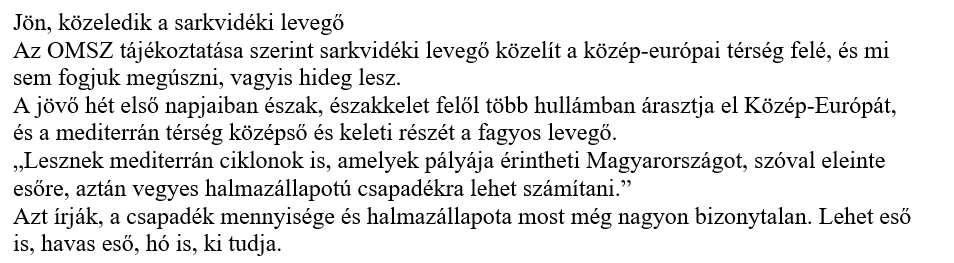 Ide kezdd el gépelni a szöveget, majd formázd meg!